متوسطة صغير عبدالله وادي جر .                    Belhocine : https://prof27mah.weebly.com/ المدّة : ساعتان.                                                                                      المستوى : 2 ــــــــــــــــــــــــــــــــــــــــــــــــــــــــــــــــــــــــــــــــــــــــــــــــــــــــــــــــــــــــــــــــــــــــــــــــالتّمرين الأوّل :1 ـ ينتج من القمح  من الفرينة، كم كيلوغراما من الفرينة تنتجها كميّة  من القمح ؟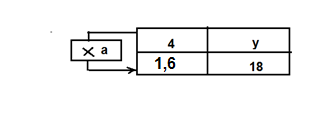     2 ـ الجدوّل المقابل يمثل وضعيّة تناسبيّة .أ ـ أحسب .ب ـ احسب المعامل :  .التّمرين الثّاني: يتقاضى موظف راتبا شهريا قدره :  ،ازداد هذا الرّاتب بمبلغ . 1 ـ أحسب النّسبة المئوية لهذه الزّيادة.  2 ـ يصرف هذا الموظف ما نسبته  من راتبه الجديد على الأكل والدّواء ، أحسب المبلغ الذي يصرفه على ذلك.التّمرين الثّالث : إليك أعمار 20تلميذا  من الثّانية متوسط: 13 ، 12 ، 13 ، 14 ، 15، 15 ،12 ، 13 ، 13 ، 14 ، 13 ، 13 ، 13 ، 14 ، 13 ، 14 ، 13 ، 15 ،13 ، 14.1 ـ أتمم لجدوّل المقابل .2 ـ مثّل هذه المعطيات بمخطط دائري .المسألة:الجزء 1: زاوية قيسها ،  نقطة من ( حيث  ، نقطة من ( حيث ، مستقيم يشمل  ويوازي ، مستقيم يشمل  ويوازي (ويقطع في . أ ـ أنشيء الشّكل .ب ـ ما نوع الرّباعي  ؟علّل إجابتك.جـ ـ أحسب قيسي الزّاويتين :  ، . الجزء2:في الحقيقة الرّباعي هو مخطط لحقل مرسوم بالمقياس  والارتفاع المتعلق بالضلع هو  .أ ـ أحسب بالمتر الأبعاد الحقيقيّة لهذا الحقل.ب ـ أحسب بالمتر المربع المساحة الحقيقيّة لهذا الحقل.		